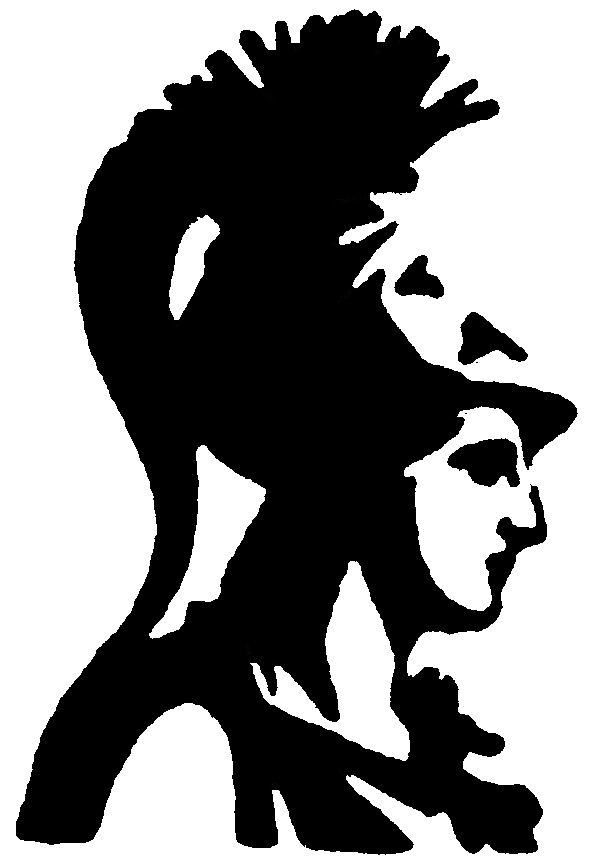 Αθήνα, 7-02-2017ΑΝΑΚΟΙΝΩΣΗ – ΠΡΟΣΚΛΗΣΗΠΡΟΣ  ΤΟΥΣ  ΦΟΙΤΗΤΕΣ  ΤΟΥ  Β΄ ΕΞΑΜΗΝΟΥ  ΣΠΟΥΔΩΝ    ΤΟΥ               ΤΜΗΜΑΤΟΣ ΟΔΟΝΤΙΑΤΡΙΚΗΣ:Οι φοιτητές του τμήματος ΟΔΟΝΤΙΑΤΡΙΚΗΣ κατά το εαρινό (Β’) εξάμηνο σπουδών, θα παρακολουθήσουν τα υποχρεωτικά Εργαστήρια και τις παραδόσεις του μαθήματος ΑΝΑΤΟΜΙΚΗ ΙΙ, στο Εργαστήριο ΑΝΑΤΟΜΙΑΣ- «ΑΝΑΤΟΜΕΙΟ» της Ιατρικής Σχολής  του Πανεπιστημίου Αθηνών.Οι φοιτητές είναι ταξινομημένοι σε τέσσερις (4) ομάδες, Α- Β- Γ- Δ, και η κάθε ομάδα παρακολουθεί επί δίωρο εβδομαδιαίως το Εργαστήριο της «Ύλης της Άσκησης στο πτώμα», με την εξής σειρά:η ομάδα Α……………………. κάθε Τρίτη, από 9-11 π.μ.η ομάδα Β …………………….. κάθε Τετάρτη, από 9-11 π.μ.η ομάδα Γ …………………….. κάθε Πέμπτη, από 9-11 π.μ.η ομάδα Δ …………………….. κάθε Δευτέρα, από 9-11 π.μ.Οι φοιτητές κάθε ομάδας (Α-Β-Γ-Δ) χωρίζονται σε δύο (2) μικρότερα τμήματα (Α1, Α2, - Β1, Β2, - Γ1, Γ2,  και Δ1, Δ2,) και παρακολουθούν την «Ύλη της Άσκησης» στην Αίθουσα Ανατομών, όπως ΑΚΡΙΒΩΣ αναφέρεται παραπάνω. Ο διαχωρισμός των ομάδων και των τμημάτων των φοιτητών φαίνεται στις (συνημμένες) καταστάσεις και είναι υποχρεωτική η εφαρμογή του. Δεν επιτρέπεται αλλαγή ομάδας ή τμήματος.Τέλος, ΟΛΟΙ ΟΙ ΦΟΙΤΗΤΕΣ του Β’ εξαμήνου Σπουδών παρακολουθούν κάθε Τρίτη, από 1400- 1600, τις σχετικές παραδόσεις του μαθήματος ΑΝΑΤΟΜΙΚΗ ΙΙ στο Αμφιθέατρο του Εργαστηρίου Ανατομίας.Οι παραδόσεις αυτές αναφέρονται-αναλυτικά και συμπληρωματικά- στο «Κεντρικό Νευρικό Σύστημα/Αισθητήρια Όργανα»,αλλά και στην «Ύλη της Άσκησης στο Πτώμα»,που διενεργείται στην Αίθουσα Ανατομών.ΤΟΝΙΖΕΤΑΙ ΟΤΙ:Οι από Αμφιθεάτρου παραδόσεις του μαθήματος «ΑΝΑΤΟΜΙΚΗ ΙΙ» αρχίζουν την Τρίτη 21η Φεβρουαρίου 2017 και θα  γίνονται κάθε Τρίτη (14.00-16.00),μέχρι την λήξη του Εαρινού εξαμήνου σπουδών του  Ακαδημαϊκού έτους 2016-17.Η παρακολούθηση του Εργαστηρίου της «Ύλης της Άσκησης στο πτώμα»,στην Αίθουσα Ανατομών, είναι υποχρεωτική και αρχίζει (με την ομάδα Δ) την Δευτέρα,20η Μαρτίου 2017 (ώρα 0900).Η Άσκηση   έχει διάρκεια έξι (6) εβδομάδες (δηλαδή ολοκληρώνεται  την Πέμπτη, 11η Μαίου 2017). Κατά την είσοδο στην Αίθουσα Ανατομών είναι ΑΠΑΡΑΙΤΗΤΗ η Ιατρική μπλούζα. Αναγκαία ακόμα είναι η χρήση ανατομικής λαβίδας, ενώ η χρήση γαντιών είναι προαιρετική.Για κάθε σχετική διευκρίνιση ή πρόβλημα παρακολούθησης, οι φοιτητές μπορούν να απευθύνονται στον υπογράφοντα την παρούσα.Για το εργαστήριο                                                                       Αντώνης Μαζαράκης                                                                           Αν. ΚαθηγητήςΦΟΙΤΗΤΕΣ  2ου   ΕΞΑΜΗΝΟΥ   ΠΑΝ/ΚΟΥ   ΕΤΟΥΣ   2016-2017ΦΟΙΤΗΤΕΣ  2ου   ΕΞΑΜΗΝΟΥ   ΠΑΝ/ΚΟΥ   ΕΤΟΥΣ   2016-2017ΦΟΙΤΗΤΕΣ  2ου   ΕΞΑΜΗΝΟΥ   ΠΑΝ/ΚΟΥ   ΕΤΟΥΣ   2016-2017ΦΟΙΤΗΤΕΣ  2ου   ΕΞΑΜΗΝΟΥ   ΠΑΝ/ΚΟΥ   ΕΤΟΥΣ   2016-2017ΦΟΙΤΗΤΕΣ  2ου   ΕΞΑΜΗΝΟΥ   ΠΑΝ/ΚΟΥ   ΕΤΟΥΣ   2016-2017ΦΟΙΤΗΤΕΣ  2ου   ΕΞΑΜΗΝΟΥ   ΠΑΝ/ΚΟΥ   ΕΤΟΥΣ   2016-2017ΦΟΙΤΗΤΕΣ  2ου   ΕΞΑΜΗΝΟΥ   ΠΑΝ/ΚΟΥ   ΕΤΟΥΣ   2016-2017ΟΜΑΔΑ   Α                                                          ΟΜΑΔΑ   Α                                                          ΟΜΑΔΑ   Α                                                          ΟΜΑΔΑ   Α                                                          ΟΜΑΔΑ   Α                                                          ΟΜΑΔΑ   Α                                                          ΟΜΑΔΑ   Α                                                          Α/ΑΑ/ΑΑΡ.ΜΗΤΡ.ΑΡ.ΜΗΤΡ.ΟΝΟΜΑΤΕΠΩΝΥΜΟΠΑΡΑΤΗΡΗΣΕΙΣΠΑΡΑΤΗΡΗΣΕΙΣ	TMHMA A1	TMHMA A1	TMHMA A1	TMHMA A1	TMHMA A1	TMHMA A1	TMHMA A114512016000011451201600001ΑΘΑΝΑΣΕΑΣΑΘΑΝΑΣΕΑΣΙΩΑΝΝΗΣ14512016000021451201600002ΑΛΕΞΑΝΔΡΟΠΟΥΛΟΥΑΛΕΞΑΝΔΡΟΠΟΥΛΟΥΑΘΗΝΑ ΣΩΤΗΡΙΑ14512016000031451201600003ΑΛΕΞΗΑΛΕΞΗΝΙΚΟΛΕΤΤΑ14512016000041451201600004ΑΝΑΣΤΑΣΙΟΥΑΝΑΣΤΑΣΙΟΥΑΝΑΣΤΑΣΙΑ14512016000051451201600005ΑΠΟΣΤΟΛΟΠΟΥΛΟΣΑΠΟΣΤΟΛΟΠΟΥΛΟΣΝΙΚΟΛΑΟΣ14512016000061451201600006ΑΡΑΠΙΣΟΝΟΓΛΟΥΑΡΑΠΙΣΟΝΟΓΛΟΥΝΙΚΗΤΑΣ14512016000071451201600007ΑΡΒΑΝΙΤΙΔΗΑΡΒΑΝΙΤΙΔΗΒΑΡΒΑΡΑ14512016000081451201600008ΑΡΔΑΒΑΝΗΑΡΔΑΒΑΝΗΑΛΕΞΑΝΔΡΑ14512016000091451201600009ΒΑΜΝΙΕΣΒΑΜΝΙΕΣΙΩΑΝΝΗΣ ΕΜΜΑΝ.14512016000101451201600010ΒΑΡΔΑΣΒΑΡΔΑΣΜΙΧΑΗΛ14512016000131451201600013ΓΑΪΤΑΝΟΠΟΥΛΟΣΓΑΪΤΑΝΟΠΟΥΛΟΣΙΩΑΝΝΗΣ14512016000141451201600014ΓΙΑΝΝΑΔΑΚΗΓΙΑΝΝΑΔΑΚΗΓΕΩΡΓΙΑ14512016000151451201600015ΔΑΒΑΡΗΔΑΒΑΡΗΑΓΓΕΛΙΚΗ14512016000161451201600016ΔΑΛΑΚΛΗΣΔΑΛΑΚΛΗΣΔΗΜΗΤΡΙΟΣ14512016000171451201600017ΕΜΦΙΕΤΖΟΓΛΟΥΕΜΦΙΕΤΖΟΓΛΟΥΡΟΔΟΠΗ14512016000181451201600018ΕΠΙΤΡΟΠΟΥΕΠΙΤΡΟΠΟΥΙΩΑΝΝΗΣ                                                            TMHMA A2                                                            TMHMA A2                                                            TMHMA A2                                                            TMHMA A2                                                            TMHMA A2                                                            TMHMA A2                                                            TMHMA A219.14512016000191451201600019ΕΥΘΥΜΙΑΔΗΣΕΥΘΥΜΙΑΔΗΣΘΕΟΧΑΡΗΣ20.14512016000201451201600020ΕΥΣΤΑΘΙΟΥΕΥΣΤΑΘΙΟΥΑΝΤΩΝΙΑ21.14512016000211451201600021ΖΑΒΡΑΣΖΑΒΡΑΣΟΡΕΣΤΗΣ  ΕΥΑΓΓΕΛ.22.14512016000221451201600022ΖΑΡΡΗΖΑΡΡΗΕΥΑΓΓΕΛΙΑ23.14512016000231451201600023ΖΑΧΑΡΙΑΖΑΧΑΡΙΑΠΑΡΑΣΚΕΥΗ24.14512016000241451201600024ΘΕΟΔΟΣΟΠΟΥΛΟΣΘΕΟΔΟΣΟΠΟΥΛΟΣΙΩΑΝΝΗΣ ΝΕΚΤΑΡ.25.14512016001001451201600100ΚΑΡΙΤΖΗΣΚΑΡΙΤΖΗΣΑΝΔΡΕΑΣ26.14512016001011451201600101ΤΑΝΤΕΛΕΣΤΑΝΤΕΛΕΣΜΙΧΑΛΗΣ27.14512016001021451201600102ΠΑΤΑΤΟΥΠΑΤΑΤΟΥΑΘΑΝΑΣΙΑ28.14512016001031451201600103ΚΩΝΣΤΑΝΤΙΝΟΥΚΩΝΣΤΑΝΤΙΝΟΥΔΕΣΠΟΙΝΑ29.14512016001041451201600104ΑΥΓΟΥΣΤΗΣΑΥΓΟΥΣΤΗΣΣΠΥΡΙΔΩΝ30.14512016001051451201600105ΠΑΠΑΪΩΑΝΝΟΥΠΑΠΑΪΩΑΝΝΟΥΕΛΛΗ31.14512016001061451201600106ΓΕΩΡΓΙΟΥΓΕΩΡΓΙΟΥΚΡΙΣ32.14512016001261451201600126ΜΠΟΥΜΠΟΥΡΙΔΟΥΜΠΟΥΜΠΟΥΡΙΔΟΥΕΛΕΝΗ33.14512016001271451201600127ΜΑΓΔΑΝΗΣΜΑΓΔΑΝΗΣΠΑΝΑΓΙΩΤΗΣΦΟΙΤΗΤΕΣ  2ου   ΕΞΑΜΗΝΟΥ   ΠΑΝ/ΚΟΥ   ΕΤΟΥΣ   2016-2017ΦΟΙΤΗΤΕΣ  2ου   ΕΞΑΜΗΝΟΥ   ΠΑΝ/ΚΟΥ   ΕΤΟΥΣ   2016-2017ΦΟΙΤΗΤΕΣ  2ου   ΕΞΑΜΗΝΟΥ   ΠΑΝ/ΚΟΥ   ΕΤΟΥΣ   2016-2017ΦΟΙΤΗΤΕΣ  2ου   ΕΞΑΜΗΝΟΥ   ΠΑΝ/ΚΟΥ   ΕΤΟΥΣ   2016-2017ΦΟΙΤΗΤΕΣ  2ου   ΕΞΑΜΗΝΟΥ   ΠΑΝ/ΚΟΥ   ΕΤΟΥΣ   2016-2017ΟΜΑΔΑ   Β                                                          ΟΜΑΔΑ   Β                                                          ΟΜΑΔΑ   Β                                                          ΟΜΑΔΑ   Β                                                          ΟΜΑΔΑ   Β                                                          Α/ΑΑΡ.ΜΗΤΡ.ΟΝΟΜΑΤΕΠΩΝΥΜΟΟΝΟΜΑΤΕΠΩΝΥΜΟΠΑΡΑΤΗΡΗΣΕΙΣTMHMA B1TMHMA B1TMHMA B1TMHMA B1TMHMA B11451201600025ΘΕΟΦΙΛΟΠΟΥΛΟΥΓΕΩΡΓΙΑ1451201600026ΚΑΒΟΥΚΛΗΓΑΛΑΤΙΑΝΗ1451201600028ΚΑΚΑΛΗΣΔΙΟΝΥΣΙΟΣ1451201600029ΚΑΛΦΑΕΙΡΗΝΗ1451201600030ΚΑΝΝΑΒΟΥΜΑΡΙΑ1451201600031ΚΑΡΑ ΓΙΟΥΣΟΥΦΣΙΡΙΝ1451201600032ΚΑΡΑΓΙΑΝΝΗΜΑΡΙΑ1451201600033ΚΑΡΑΓΙΩΡΓΟΣΙΩΑΝΝΗΣ1451201600034ΚΑΡΛΟΥΕΥΦΡΟΣΥΝΗ1451201600035ΚΑΡΤΕΡΗΠΑΝΑΓΙΩΤΑ1451201600036ΚΕΚΟΣΠΕΤΡΟΣ1451201600037ΚΟΒΛΑΚΙΔΗΣΑΛΕΞΑΝΔΡΟΣ1451201600038ΚΟΝΤΗΣΒΑΓΓΕΛΗΣ1451201600039ΚΟΥΣΚΟΥΚΗΜΑΡΙΑ-ΠΑΝΑΓΙΩΤΑ1451201600040ΚΟΥΤΡΑΜΑΡΙΑ1451201600041ΚΟΥΦΟΠΟΥΛΟΥΠΑΝΑΓΙΩΤΑ ΑΡΙΑΔ.1451201600042ΚΥΡΑΝΤΩΝΗΕΙΡΗΝΗ  ΑΓΑΠΗ                                              TMHMA B2                                              TMHMA B2                                              TMHMA B2                                              TMHMA B2                                              TMHMA B21451201600043ΚΩΝΣΤΑΝΤΙΝΙΔΗΣΔΗΜΗΤΡΙΟΣ1451201600044ΛΑΓΙΟΣΓΕΩΡΓΙΟΣ1451201600047ΛΕΒΕΝΤΗΣΠΑΝΑΓΙΩΤΗΣ1451201600048ΛΙΒΑΝΟΣΑΛΕΞΑΝΔΡΟΣ1451201600107ΙΑΚΩΒΟΥΝΙΟΒΗ1451201600108RODRIGUEZ LOPEZDIANA1451201600109ΤΟΟΥΛΙΑΑΝΤΡΕΑ1451201600110ΕΡΓΑΤΟΥΔΗΣΑΝΤΡΕΑΣ1451201600111ΚΩΝΣΤΑΝΤΙΝΟΥΕΛΕΝΗ1451201600112ΠΟΛΙΤΗΚΥΡΙΑΚΗ1451201600113ΠΑΝΤΟΥΒΑΚΗΓΕΩΡΓΙΑ-ΔΑΝΑΗ1451201600128ΠΛΕΥΡΙΤΟΥΒΑΣΙΛΙΚΗ1451201600129ΕΞΑΡΧΑΚΟΥΣΑΒΙΝΗ1451201600130ΤΣΟΛΑΝΗΣΟΦΙΑ1451201600131ΠΑΠΑΝΑΣΤΑΣΙΟΥΑΝΘΙΑ1451201600132ΖΑΧΟΠΟΥΛΟΥΑΘΑΝΑΣΙΑΦΟΙΤΗΤΕΣ  2ου   ΕΞΑΜΗΝΟΥ   ΠΑΝ/ΚΟΥ   ΕΤΟΥΣ   2016-2017ΦΟΙΤΗΤΕΣ  2ου   ΕΞΑΜΗΝΟΥ   ΠΑΝ/ΚΟΥ   ΕΤΟΥΣ   2016-2017ΦΟΙΤΗΤΕΣ  2ου   ΕΞΑΜΗΝΟΥ   ΠΑΝ/ΚΟΥ   ΕΤΟΥΣ   2016-2017ΦΟΙΤΗΤΕΣ  2ου   ΕΞΑΜΗΝΟΥ   ΠΑΝ/ΚΟΥ   ΕΤΟΥΣ   2016-2017ΦΟΙΤΗΤΕΣ  2ου   ΕΞΑΜΗΝΟΥ   ΠΑΝ/ΚΟΥ   ΕΤΟΥΣ   2016-2017ΦΟΙΤΗΤΕΣ  2ου   ΕΞΑΜΗΝΟΥ   ΠΑΝ/ΚΟΥ   ΕΤΟΥΣ   2016-2017ΦΟΙΤΗΤΕΣ  2ου   ΕΞΑΜΗΝΟΥ   ΠΑΝ/ΚΟΥ   ΕΤΟΥΣ   2016-2017ΦΟΙΤΗΤΕΣ  2ου   ΕΞΑΜΗΝΟΥ   ΠΑΝ/ΚΟΥ   ΕΤΟΥΣ   2016-2017ΟΜΑΔΑ  Γ                                                          ΟΜΑΔΑ  Γ                                                          ΟΜΑΔΑ  Γ                                                          ΟΜΑΔΑ  Γ                                                          ΟΜΑΔΑ  Γ                                                          ΟΜΑΔΑ  Γ                                                          ΟΜΑΔΑ  Γ                                                          ΟΜΑΔΑ  Γ                                                          Α/ΑΑ/ΑΑΡ.ΜΗΤΡ.ΑΡ.ΜΗΤΡ.ΟΝΟΜΑΤΕΠΩΝΥΜΟΟΝΟΜΑΤΕΠΩΝΥΜΟΠΑΡΑΤΗΡΗΣΕΙΣΠΑΡΑΤΗΡΗΣΕΙΣTMHMA Γ1TMHMA Γ1TMHMA Γ1TMHMA Γ1TMHMA Γ1TMHMA Γ1TMHMA Γ1TMHMA Γ114512016000491451201600049ΜΑΡΓΑΡΙΤΑΚΗΜΑΡΓΑΡΙΤΑΚΗΕΥΑΓΓΕΛΙΑΕΥΑΓΓΕΛΙΑ14512016000501451201600050ΜΑΡΝΙΚΑΣΜΑΡΝΙΚΑΣΧΡΗΣΤΟΣ-ΙΩΑΝΝΗΣΧΡΗΣΤΟΣ-ΙΩΑΝΝΗΣ14512016000511451201600051ΜΟΛΩΝΗΣΜΟΛΩΝΗΣΒΑΣΙΛΕΙΟΣΒΑΣΙΛΕΙΟΣ14512016000521451201600052ΜΟΥΖΟΥΛΑΜΟΥΖΟΥΛΑΑΓΓΕΛΙΚΗΑΓΓΕΛΙΚΗ14512016000531451201600053ΜΠΑΚΟΛΕΑΣΜΠΑΚΟΛΕΑΣΔΗΜΗΤΡΙΟΣΔΗΜΗΤΡΙΟΣ14512016000541451201600054ΜΠΑΝΙΩΤΟΠΟΥΛΟΥΜΠΑΝΙΩΤΟΠΟΥΛΟΥΜΑΡΙΑΜΑΡΙΑ14512016000551451201600055ΜΠΙΡΗΣΜΠΙΡΗΣΑΝΑΣΤΑΣΙΟΣΑΝΑΣΤΑΣΙΟΣ14512016000561451201600056ΜΠΛΑΘΡΑΜΠΛΑΘΡΑΒΑΣΙΛΙΚΗΒΑΣΙΛΙΚΗ14512016000571451201600057ΜΠΟΛΤΣΗΜΠΟΛΤΣΗΑΓΟΡΙΤΣΑ ΗΛΙΑΝΑΑΓΟΡΙΤΣΑ ΗΛΙΑΝΑ14512016000581451201600058ΜΩΥΣΙΑΔΟΥΜΩΥΣΙΑΔΟΥΜΑΡΙΕΛΠΗΜΑΡΙΕΛΠΗ14512016000591451201600059ΝΙΓΚΡΟΝΙΓΚΡΟΠΑΝΑΓΙΩΤΑΠΑΝΑΓΙΩΤΑ14512016000601451201600060ΝΙΚΟΛΑΚΟΠΟΥΛΟΥΝΙΚΟΛΑΚΟΠΟΥΛΟΥΠΗΓΗ-ΓΕΩΡΓΙΑΠΗΓΗ-ΓΕΩΡΓΙΑ14512016000611451201600061ΝΤΕΒΕΤΖΙΑΔΟΥΝΤΕΒΕΤΖΙΑΔΟΥΜΑΡΙΝΑΜΑΡΙΝΑ14512016000621451201600062ΝΤΡΕΛΙΑΝΤΡΕΛΙΑΒΑΣΙΛΕΙΑΒΑΣΙΛΕΙΑ14512016000631451201600063ΞΗΝΤΑΡΑΞΗΝΤΑΡΑΧΡΥΣΟΥΛΑΧΡΥΣΟΥΛΑ14512016000641451201600064ΠΑΝΑΓΙΩΤΑΡΕΑΠΑΝΑΓΙΩΤΑΡΕΑΑΝΑΣΤΑΣΙΑΑΝΑΣΤΑΣΙΑ14512016000651451201600065ΠΑΠΑΒΑΣΙΛΕΙΟΥΠΑΠΑΒΑΣΙΛΕΙΟΥΛΟΥΚΑΣΛΟΥΚΑΣ                                               TMHMA Γ2                                               TMHMA Γ2                                               TMHMA Γ2                                               TMHMA Γ2                                               TMHMA Γ2                                               TMHMA Γ2                                               TMHMA Γ2                                               TMHMA Γ214512016000661451201600066ΠΑΠΑΓΕΩΡΓΙΟΥΠΑΠΑΓΕΩΡΓΙΟΥΝΙΚΟΛΕΤΑΝΙΚΟΛΕΤΑ14512016000671451201600067ΠΑΠΑΔΟΠΟΥΛΟΣΠΑΠΑΔΟΠΟΥΛΟΣΠΑΝΑΓΙΩΤΗΣΠΑΝΑΓΙΩΤΗΣ14512016000681451201600068ΠΑΠΙΛΑΠΑΠΙΛΑΧΡΙΣΤΙΝΑΧΡΙΣΤΙΝΑ14512016000691451201600069ΠΑΥΛΟΠΟΥΛΟΥΠΑΥΛΟΠΟΥΛΟΥΑΝΤΙΓΟΝΗΑΝΤΙΓΟΝΗ14512016000701451201600070ΠΑΧΥΜΑΝΩΛΗΣΠΑΧΥΜΑΝΩΛΗΣΕΥΑΓΓΕΛΟΣΕΥΑΓΓΕΛΟΣ14512016000711451201600071ΡΑΛΛΙΔΗΡΑΛΛΙΔΗΤΑΞΙΑΡΧΟΥΛΑΤΑΞΙΑΡΧΟΥΛΑ14512016001141451201600114ΝΕΜΤΣΑΝΕΜΤΣΑΕΛΙΣΑΒΕΤΕΛΙΣΑΒΕΤ14512016001151451201600115ΠΑΝΑΓΙΩΤΟΠΟΥΛΟΣΠΑΝΑΓΙΩΤΟΠΟΥΛΟΣΔΗΜΗΤΡΙΟΣΔΗΜΗΤΡΙΟΣ14512016001161451201600116ΒΑΓΔΟΥΤΗΒΑΓΔΟΥΤΗΤΡΙΑΝΤΑΦΥΛΛΙΑΤΡΙΑΝΤΑΦΥΛΛΙΑErasmus14512016001171451201600117ΔΩΔΑΔΩΔΑΜΥΡΤΩΜΥΡΤΩ14512016001181451201600118ΦΕΡΛΣΤΕΦΦΕΝΦΕΡΛΣΤΕΦΦΕΝΑΡΕΤΗ-ΜΑΡΓΑΡΙΤΑΑΡΕΤΗ-ΜΑΡΓΑΡΙΤΑ14512016001191451201600119ΘΕΡΙΑΚΗΘΕΡΙΑΚΗΡΑΦΑΕΛΛΑ-ΔΗΜ.ΡΑΦΑΕΛΛΑ-ΔΗΜ.14512016001201451201600120ΜΠΑΡΟΥΤΑΣΜΠΑΡΟΥΤΑΣΠΑΝΑΓΙΩΤΗΣΠΑΝΑΓΙΩΤΗΣ14512016001211451201600121ΤΣΙΧΛΑΚΗΤΣΙΧΛΑΚΗΜΑΡΙΑΜΑΡΙΑ14512016001331451201600133ΤΑΞΟΠΟΥΛΟΥΤΑΞΟΠΟΥΛΟΥΑΝΑΣΤΑΣΙΑΑΝΑΣΤΑΣΙΑ14512016001341451201600134ΚΟΝΤΟΓΙΑΝΝΗΚΟΝΤΟΓΙΑΝΝΗΜΑΡΙΑΜΑΡΙΑΦΟΙΤΗΤΕΣ  2ου   ΕΞΑΜΗΝΟΥ   ΠΑΝ/ΚΟΥ   ΕΤΟΥΣ   2016-2017ΦΟΙΤΗΤΕΣ  2ου   ΕΞΑΜΗΝΟΥ   ΠΑΝ/ΚΟΥ   ΕΤΟΥΣ   2016-2017ΦΟΙΤΗΤΕΣ  2ου   ΕΞΑΜΗΝΟΥ   ΠΑΝ/ΚΟΥ   ΕΤΟΥΣ   2016-2017ΦΟΙΤΗΤΕΣ  2ου   ΕΞΑΜΗΝΟΥ   ΠΑΝ/ΚΟΥ   ΕΤΟΥΣ   2016-2017ΦΟΙΤΗΤΕΣ  2ου   ΕΞΑΜΗΝΟΥ   ΠΑΝ/ΚΟΥ   ΕΤΟΥΣ   2016-2017ΦΟΙΤΗΤΕΣ  2ου   ΕΞΑΜΗΝΟΥ   ΠΑΝ/ΚΟΥ   ΕΤΟΥΣ   2016-2017ΦΟΙΤΗΤΕΣ  2ου   ΕΞΑΜΗΝΟΥ   ΠΑΝ/ΚΟΥ   ΕΤΟΥΣ   2016-2017ΟΜΑΔΑ  Δ                                                          ΟΜΑΔΑ  Δ                                                          ΟΜΑΔΑ  Δ                                                          ΟΜΑΔΑ  Δ                                                          ΟΜΑΔΑ  Δ                                                          ΟΜΑΔΑ  Δ                                                          ΟΜΑΔΑ  Δ                                                          Α/ΑΑ/ΑΑΡ.ΜΗΤΡ.ΑΡ.ΜΗΤΡ.ΟΝΟΜΑΤΕΠΩΝΥΜΟΟΝΟΜΑΤΕΠΩΝΥΜΟΠΑΡΑΤΗΡΗΣΕΙΣTMHMA Δ1TMHMA Δ1TMHMA Δ1TMHMA Δ1TMHMA Δ1TMHMA Δ1TMHMA Δ114512016000731451201600073ΣΑΚΑΤΗΣΣΑΚΑΤΗΣΧΑΡΑΛΑΜΠΟΣ14512016000741451201600074ΣΑΜΙΩΤΟΥΣΑΜΙΩΤΟΥΕΥΑΝΘΙΑ14512016000751451201600075ΣΑΜΟΥΧΟΥΣΑΜΟΥΧΟΥΧΡΥΣΗ14512016000761451201600076ΣΑΝΤΟΡΙΝΙΟΣΣΑΝΤΟΡΙΝΙΟΣΔΗΜΗΤΡΙΟΣ14512016000771451201600077ΣΠΥΡΑΚΗΣΠΥΡΑΚΗΓΕΩΡΓΙΑ14512016000781451201600078ΣΤΑΥΡΟΥΣΤΑΥΡΟΥΑΡΓΥΡΩ14512016000791451201600079ΣΤΕΦΑΝΙΔΟΥ-ΖΗΚΟΥΣΤΕΦΑΝΙΔΟΥ-ΖΗΚΟΥΣΤΕΦΑΝΙΑ14512016000811451201600081ΣΩΤΗΡΟΠΟΥΛΟΥΣΩΤΗΡΟΠΟΥΛΟΥΑΝΤΩΝΙΑ14512016000821451201600082ΤΖΑΝΑΒΑΡΗΣΤΖΑΝΑΒΑΡΗΣΚΩΝΣΤΑΝΤΙΝΟΣ14512016000841451201600084ΤΡΙΑΝΤΑΦΥΛΛΟΥΤΡΙΑΝΤΑΦΥΛΛΟΥΚΩΝΣΤΑΝΤΙΝΟΣ14512016000851451201600085ΤΣΑΒΑΡΗΣΤΣΑΒΑΡΗΣΔΗΜΗΤΡΙΟΣ14512016000861451201600086ΤΣΙΒΟΥΡΑΚΗΤΣΙΒΟΥΡΑΚΗΜΑΡΙΑ14512016000871451201600087ΤΣΙΚΝΑΚΗΤΣΙΚΝΑΚΗΕΥΑΓΓΕΛΙΑ ΣΤΥΛΙΑΝ.14512016000881451201600088ΤΣΙΛΙΜΙΔΟΥΤΣΙΛΙΜΙΔΟΥΑΝΔΡΙΑΝΗ14512016000891451201600089ΤΣΙΛΙΠΟΥΝΙΔΑΚΗΤΣΙΛΙΠΟΥΝΙΔΑΚΗΔΗΜΗΤΡΑ14512016000901451201600090ΤΣΟΠΑΚΗΣΤΣΟΠΑΚΗΣΝΙΚΟΛΑΟΣ14512016000911451201600091ΦΟΥΡΝΟΓΕΡΑΚΗΣ-ΒΕΝΑΚΗΣΦΟΥΡΝΟΓΕΡΑΚΗΣ-ΒΕΝΑΚΗΣΜΙΝΩΣ14512016000921451201600092ΦΟΥΣΕΚΗΣΦΟΥΣΕΚΗΣΝΙΚΟΛΑΟΣ                                                 TMHMA Δ2                                                 TMHMA Δ2                                                 TMHMA Δ2                                                 TMHMA Δ2                                                 TMHMA Δ2                                                 TMHMA Δ2                                                 TMHMA Δ214512016000931451201600093ΧΑΝΤΖΗΧΑΝΤΖΗΕΛΕΝΗ14512016000941451201600094ΧΑΡΑΛΑΜΠΙΔΗΧΑΡΑΛΑΜΠΙΔΗΕΥΘΑΛΕΙΑ14512016000951451201600095ΧΑΤΖΗΑΓΓΕΛΑΚΗΧΑΤΖΗΑΓΓΕΛΑΚΗΒΕΤΑ14512016000971451201600097ΧΡΙΣΤΑΚΗΧΡΙΣΤΑΚΗΝΑΤΑΛΙΑ14512016000981451201600098ΧΡΙΣΤΟΔΟΥΛΟΥΧΡΙΣΤΟΔΟΥΛΟΥΕΥΘΥΜΙΟΣ14512016000991451201600099ΧΩΡΑΒΑΤΗΧΩΡΑΒΑΤΗΠΑΝΑΓΙΩΤΑ14512016001221451201600122ΑΣΒΕΣΤΑΑΣΒΕΣΤΑΜΑΡΓΑΡΙΤΑ14512016001231451201600123ΜΕΡΤΙΚΑΜΕΡΤΙΚΑΣΤΑΜΑΤΙΝΑ-ΑΝΝΑ14512016001241451201600124ΒΑΡΕΛΗΒΑΡΕΛΗΤΣΑΜΠΙΚΑ14512016001351451201600135ΣΑΒΒΑΣΑΒΒΑΒΑΣΙΛΙΚΗ14512016001361451201600136ΣΙΜΟΝΕΤΟΣΣΙΜΟΝΕΤΟΣΕΜΜΑΝΟΥΗΛ14512016001371451201600137ΣΑΡΤΖΕΤΑΚΗΣΣΑΡΤΖΕΤΑΚΗΣΜΙΧΑΗΛ14512016001381451201600138ΒΟΥΛΟΥΤΑΚΗΒΟΥΛΟΥΤΑΚΗΧΡΥΣΟΥΛΑ14512016001391451201600139ΠΛΑΤΑΝΑΠΛΑΤΑΝΑΕΥΣΤΡΑΤΙΑ14512016001401451201600140ΜΥΛΩΝΑΣΜΥΛΩΝΑΣΧΑΡΑΛΑΜΠΟΣ14512016001411451201600141ΚΩΣΤΑΒΑΣΙΛΗΚΩΣΤΑΒΑΣΙΛΗΑΓΓΕΛΙΚΗ14512016001421451201600142ΔΗΜΗΤΡΟΠΟΥΛΟΥΔΗΜΗΤΡΟΠΟΥΛΟΥΓΕΩΡΓΙΑ14512016001431451201600143ΠΙΤΣΟΥΛΑΚΗΠΙΤΣΟΥΛΑΚΗΕΥΑΓΓΕΛΙΑΦΟΙΤΗΤΕΣ  2ου   ΕΞΑΜΗΝΟΥ   ΠΑΝ/ΚΟΥ   ΕΤΟΥΣ   2016-2017ΦΟΙΤΗΤΕΣ  2ου   ΕΞΑΜΗΝΟΥ   ΠΑΝ/ΚΟΥ   ΕΤΟΥΣ   2016-2017ΦΟΙΤΗΤΕΣ  2ου   ΕΞΑΜΗΝΟΥ   ΠΑΝ/ΚΟΥ   ΕΤΟΥΣ   2016-2017ΦΟΙΤΗΤΕΣ  2ου   ΕΞΑΜΗΝΟΥ   ΠΑΝ/ΚΟΥ   ΕΤΟΥΣ   2016-2017ΦΟΙΤΗΤΕΣ  2ου   ΕΞΑΜΗΝΟΥ   ΠΑΝ/ΚΟΥ   ΕΤΟΥΣ   2016-2017ΦΟΙΤΗΤΕΣ  2ου   ΕΞΑΜΗΝΟΥ   ΠΑΝ/ΚΟΥ   ΕΤΟΥΣ   2016-2017ΦΟΙΤΗΤΕΣ  2ου   ΕΞΑΜΗΝΟΥ   ΠΑΝ/ΚΟΥ   ΕΤΟΥΣ   2016-2017ΟΜΑΔΑ   Α1                                                          ΟΜΑΔΑ   Α1                                                          ΟΜΑΔΑ   Α1                                                          ΟΜΑΔΑ   Α1                                                          ΟΜΑΔΑ   Α1                                                          ΟΜΑΔΑ   Α1                                                          ΟΜΑΔΑ   Α1                                                          Α/ΑΑ/ΑΑΡ.ΜΗΤΡ.ΑΡ.ΜΗΤΡ.ΟΝΟΜΑΤΕΠΩΝΥΜΟΠΑΡΑΤΗΡΗΣΕΙΣΠΑΡΑΤΗΡΗΣΕΙΣ14512016000011451201600001ΑΘΑΝΑΣΕΑΣΑΘΑΝΑΣΕΑΣΙΩΑΝΝΗΣ14512016000021451201600002ΑΛΕΞΑΝΔΡΟΠΟΥΛΟΥΑΛΕΞΑΝΔΡΟΠΟΥΛΟΥΑΘΗΝΑ ΣΩΤΗΡΙΑ14512016000031451201600003ΑΛΕΞΗΑΛΕΞΗΝΙΚΟΛΕΤΤΑ14512016000041451201600004ΑΝΑΣΤΑΣΙΟΥΑΝΑΣΤΑΣΙΟΥΑΝΑΣΤΑΣΙΑ14512016000051451201600005ΑΠΟΣΤΟΛΟΠΟΥΛΟΣΑΠΟΣΤΟΛΟΠΟΥΛΟΣΝΙΚΟΛΑΟΣ14512016000061451201600006ΑΡΑΠΙΣΟΝΟΓΛΟΥΑΡΑΠΙΣΟΝΟΓΛΟΥΝΙΚΗΤΑΣ14512016000071451201600007ΑΡΒΑΝΙΤΙΔΗΑΡΒΑΝΙΤΙΔΗΒΑΡΒΑΡΑ14512016000081451201600008ΑΡΔΑΒΑΝΗΑΡΔΑΒΑΝΗΑΛΕΞΑΝΔΡΑ14512016000091451201600009ΒΑΜΝΙΕΣΒΑΜΝΙΕΣΙΩΑΝΝΗΣ ΕΜΜΑΝ.14512016000101451201600010ΒΑΡΔΑΣΒΑΡΔΑΣΜΙΧΑΗΛ14512016000131451201600013ΓΑΪΤΑΝΟΠΟΥΛΟΣΓΑΪΤΑΝΟΠΟΥΛΟΣΙΩΑΝΝΗΣ14512016000141451201600014ΓΙΑΝΝΑΔΑΚΗΓΙΑΝΝΑΔΑΚΗΓΕΩΡΓΙΑ14512016000151451201600015ΔΑΒΑΡΗΔΑΒΑΡΗΑΓΓΕΛΙΚΗ14512016000161451201600016ΔΑΛΑΚΛΗΣΔΑΛΑΚΛΗΣΔΗΜΗΤΡΙΟΣ14512016000171451201600017ΕΜΦΙΕΤΖΟΓΛΟΥΕΜΦΙΕΤΖΟΓΛΟΥΡΟΔΟΠΗ14512016000181451201600018ΕΠΙΤΡΟΠΟΥΕΠΙΤΡΟΠΟΥΙΩΑΝΝΗΣ19.14512016000191451201600019ΕΥΘΥΜΙΑΔΗΣΕΥΘΥΜΙΑΔΗΣΘΕΟΧΑΡΗΣ20.14512016000201451201600020ΕΥΣΤΑΘΙΟΥΕΥΣΤΑΘΙΟΥΑΝΤΩΝΙΑ21.14512016000211451201600021ΖΑΒΡΑΣΖΑΒΡΑΣΟΡΕΣΤΗΣ  ΕΥΑΓΓΕΛ.22.14512016000221451201600022ΖΑΡΡΗΖΑΡΡΗΕΥΑΓΓΕΛΙΑ23.14512016000231451201600023ΖΑΧΑΡΙΑΖΑΧΑΡΙΑΠΑΡΑΣΚΕΥΗ24.14512016000241451201600024ΘΕΟΔΟΣΟΠΟΥΛΟΣΘΕΟΔΟΣΟΠΟΥΛΟΣΙΩΑΝΝΗΣ ΝΕΚΤΑΡ.25.14512016001001451201600100ΚΑΡΙΤΖΗΣΚΑΡΙΤΖΗΣΑΝΔΡΕΑΣ26.14512016001011451201600101ΤΑΝΤΕΛΕΣΤΑΝΤΕΛΕΣΜΙΧΑΛΗΣ27.14512016001021451201600102ΠΑΤΑΤΟΥΠΑΤΑΤΟΥΑΘΑΝΑΣΙΑ28.14512016001031451201600103ΚΩΝΣΤΑΝΤΙΝΟΥΚΩΝΣΤΑΝΤΙΝΟΥΔΕΣΠΟΙΝΑ29.14512016001041451201600104ΑΥΓΟΥΣΤΗΣΑΥΓΟΥΣΤΗΣΣΠΥΡΙΔΩΝ30.14512016001051451201600105ΠΑΠΑΪΩΑΝΝΟΥΠΑΠΑΪΩΑΝΝΟΥΕΛΛΗ31.14512016001061451201600106ΓΕΩΡΓΙΟΥΓΕΩΡΓΙΟΥΚΡΙΣ32.14512016001261451201600126ΜΠΟΥΜΠΟΥΡΙΔΟΥΜΠΟΥΜΠΟΥΡΙΔΟΥΕΛΕΝΗ33.14512016001271451201600127ΜΑΓΔΑΝΗΣΜΑΓΔΑΝΗΣΠΑΝΑΓΙΩΤΗΣ34.14512016000731451201600073ΣΑΚΑΤΗΣΣΑΚΑΤΗΣΧΑΡΑΛΑΜΠΟΣ35.14512016000741451201600074ΣΑΜΙΩΤΟΥΣΑΜΙΩΤΟΥΕΥΑΝΘΙΑ36.14512016000751451201600075ΣΑΜΟΥΧΟΥΣΑΜΟΥΧΟΥΧΡΥΣΗ37.14512016000761451201600076ΣΑΝΤΟΡΙΝΙΟΣΣΑΝΤΟΡΙΝΙΟΣΔΗΜΗΤΡΙΟΣ38.14512016000771451201600077ΣΠΥΡΑΚΗΣΠΥΡΑΚΗΓΕΩΡΓΙΑ39.14512016000781451201600078ΣΤΑΥΡΟΥΣΤΑΥΡΟΥΑΡΓΥΡΩ40.14512016000791451201600079ΣΤΕΦΑΝΙΔΟΥ-ΖΗΚΟΥΣΤΕΦΑΝΙΔΟΥ-ΖΗΚΟΥΣΤΕΦΑΝΙΑ41.14512016000811451201600081ΣΩΤΗΡΟΠΟΥΛΟΥΣΩΤΗΡΟΠΟΥΛΟΥΑΝΤΩΝΙΑ42.14512016000821451201600082ΤΖΑΝΑΒΑΡΗΣΤΖΑΝΑΒΑΡΗΣΚΩΝΣΤΑΝΤΙΝΟΣ43.14512016000841451201600084ΤΡΙΑΝΤΑΦΥΛΛΟΥΤΡΙΑΝΤΑΦΥΛΛΟΥΚΩΝΣΤΑΝΤΙΝΟΣ44.14512016000851451201600085ΤΣΑΒΑΡΗΣΤΣΑΒΑΡΗΣΔΗΜΗΤΡΙΟΣ45.14512016000861451201600086ΤΣΙΒΟΥΡΑΚΗΤΣΙΒΟΥΡΑΚΗΜΑΡΙΑΦΟΙΤΗΤΕΣ  2ου   ΕΞΑΜΗΝΟΥ   ΠΑΝ/ΚΟΥ   ΕΤΟΥΣ   2016-2017ΦΟΙΤΗΤΕΣ  2ου   ΕΞΑΜΗΝΟΥ   ΠΑΝ/ΚΟΥ   ΕΤΟΥΣ   2016-2017ΦΟΙΤΗΤΕΣ  2ου   ΕΞΑΜΗΝΟΥ   ΠΑΝ/ΚΟΥ   ΕΤΟΥΣ   2016-2017ΦΟΙΤΗΤΕΣ  2ου   ΕΞΑΜΗΝΟΥ   ΠΑΝ/ΚΟΥ   ΕΤΟΥΣ   2016-2017ΦΟΙΤΗΤΕΣ  2ου   ΕΞΑΜΗΝΟΥ   ΠΑΝ/ΚΟΥ   ΕΤΟΥΣ   2016-2017ΟΜΑΔΑ   Β2                                                          ΟΜΑΔΑ   Β2                                                          ΟΜΑΔΑ   Β2                                                          ΟΜΑΔΑ   Β2                                                          ΟΜΑΔΑ   Β2                                                          Α/ΑΑΡ.ΜΗΤΡ.ΟΝΟΜΑΤΕΠΩΝΥΜΟΟΝΟΜΑΤΕΠΩΝΥΜΟΠΑΡΑΤΗΡΗΣΕΙΣ1451201600025ΘΕΟΦΙΛΟΠΟΥΛΟΥΓΕΩΡΓΙΑ1451201600026ΚΑΒΟΥΚΛΗΓΑΛΑΤΙΑΝΗ1451201600028ΚΑΚΑΛΗΣΔΙΟΝΥΣΙΟΣ1451201600029ΚΑΛΦΑΕΙΡΗΝΗ1451201600030ΚΑΝΝΑΒΟΥΜΑΡΙΑ1451201600031ΚΑΡΑ ΓΙΟΥΣΟΥΦΣΙΡΙΝ1451201600032ΚΑΡΑΓΙΑΝΝΗΜΑΡΙΑ1451201600033ΚΑΡΑΓΙΩΡΓΟΣΙΩΑΝΝΗΣ1451201600034ΚΑΡΛΟΥΕΥΦΡΟΣΥΝΗ1451201600035ΚΑΡΤΕΡΗΠΑΝΑΓΙΩΤΑ1451201600036ΚΕΚΟΣΠΕΤΡΟΣ1451201600037ΚΟΒΛΑΚΙΔΗΣΑΛΕΞΑΝΔΡΟΣ1451201600038ΚΟΝΤΗΣΒΑΓΓΕΛΗΣ1451201600039ΚΟΥΣΚΟΥΚΗΜΑΡΙΑ-ΠΑΝΑΓΙΩΤΑ1451201600040ΚΟΥΤΡΑΜΑΡΙΑ1451201600041ΚΟΥΦΟΠΟΥΛΟΥΠΑΝΑΓΙΩΤΑ ΑΡΙΑΔ.1451201600042ΚΥΡΑΝΤΩΝΗΕΙΡΗΝΗ  ΑΓΑΠΗ1451201600043ΚΩΝΣΤΑΝΤΙΝΙΔΗΣΔΗΜΗΤΡΙΟΣ1451201600044ΛΑΓΙΟΣΓΕΩΡΓΙΟΣ1451201600047ΛΕΒΕΝΤΗΣΠΑΝΑΓΙΩΤΗΣ1451201600048ΛΙΒΑΝΟΣΑΛΕΞΑΝΔΡΟΣ1451201600107ΙΑΚΩΒΟΥΝΙΟΒΗ1451201600108RODRIGUEZ LOPEZDIANA1451201600109ΤΟΟΥΛΙΑΑΝΤΡΕΑ1451201600110ΕΡΓΑΤΟΥΔΗΣΑΝΤΡΕΑΣ1451201600111ΚΩΝΣΤΑΝΤΙΝΟΥΕΛΕΝΗ1451201600112ΠΟΛΙΤΗΚΥΡΙΑΚΗ1451201600113ΠΑΝΤΟΥΒΑΚΗΓΕΩΡΓΙΑ-ΔΑΝΑΗ1451201600128ΠΛΕΥΡΙΤΟΥΒΑΣΙΛΙΚΗ1451201600129ΕΞΑΡΧΑΚΟΥΣΑΒΙΝΗ1451201600130ΤΣΟΛΑΝΗΣΟΦΙΑ1451201600131ΠΑΠΑΝΑΣΤΑΣΙΟΥΑΝΘΙΑ1451201600132ΖΑΧΟΠΟΥΛΟΥΑΘΑΝΑΣΙΑ1451201600087ΤΣΙΚΝΑΚΗΕΥΑΓΓΕΛΙΑ ΣΤΥΛΙΑΝ.1451201600088ΤΣΙΛΙΜΙΔΟΥΑΝΔΡΙΑΝΗ1451201600089ΤΣΙΛΙΠΟΥΝΙΔΑΚΗΔΗΜΗΤΡΑ1451201600090ΤΣΟΠΑΚΗΣΝΙΚΟΛΑΟΣ1451201600091ΦΟΥΡΝΟΓΕΡΑΚΗΣ-ΒΕΝΑΚΗΣΜΙΝΩΣ1451201600092ΦΟΥΣΕΚΗΣΝΙΚΟΛΑΟΣ1451201600093ΧΑΝΤΖΗΕΛΕΝΗ1451201600094ΧΑΡΑΛΑΜΠΙΔΗΕΥΘΑΛΕΙΑ1451201600095ΧΑΤΖΗΑΓΓΕΛΑΚΗΒΕΤΑ1451201600097ΧΡΙΣΤΑΚΗΝΑΤΑΛΙΑ1451201600098ΧΡΙΣΤΟΔΟΥΛΟΥΕΥΘΥΜΙΟΣ1451201600099ΧΩΡΑΒΑΤΗΠΑΝΑΓΙΩΤΑΦΟΙΤΗΤΕΣ  2ου   ΕΞΑΜΗΝΟΥ   ΠΑΝ/ΚΟΥ   ΕΤΟΥΣ   2016-2017ΦΟΙΤΗΤΕΣ  2ου   ΕΞΑΜΗΝΟΥ   ΠΑΝ/ΚΟΥ   ΕΤΟΥΣ   2016-2017ΦΟΙΤΗΤΕΣ  2ου   ΕΞΑΜΗΝΟΥ   ΠΑΝ/ΚΟΥ   ΕΤΟΥΣ   2016-2017ΦΟΙΤΗΤΕΣ  2ου   ΕΞΑΜΗΝΟΥ   ΠΑΝ/ΚΟΥ   ΕΤΟΥΣ   2016-2017ΦΟΙΤΗΤΕΣ  2ου   ΕΞΑΜΗΝΟΥ   ΠΑΝ/ΚΟΥ   ΕΤΟΥΣ   2016-2017ΦΟΙΤΗΤΕΣ  2ου   ΕΞΑΜΗΝΟΥ   ΠΑΝ/ΚΟΥ   ΕΤΟΥΣ   2016-2017ΦΟΙΤΗΤΕΣ  2ου   ΕΞΑΜΗΝΟΥ   ΠΑΝ/ΚΟΥ   ΕΤΟΥΣ   2016-2017ΦΟΙΤΗΤΕΣ  2ου   ΕΞΑΜΗΝΟΥ   ΠΑΝ/ΚΟΥ   ΕΤΟΥΣ   2016-2017ΟΜΑΔΑ  Γ1                                                          ΟΜΑΔΑ  Γ1                                                          ΟΜΑΔΑ  Γ1                                                          ΟΜΑΔΑ  Γ1                                                          ΟΜΑΔΑ  Γ1                                                          ΟΜΑΔΑ  Γ1                                                          ΟΜΑΔΑ  Γ1                                                          ΟΜΑΔΑ  Γ1                                                          Α/ΑΑ/ΑΑΡ.ΜΗΤΡ.ΑΡ.ΜΗΤΡ.ΟΝΟΜΑΤΕΠΩΝΥΜΟΟΝΟΜΑΤΕΠΩΝΥΜΟΠΑΡΑΤΗΡΗΣΕΙΣΠΑΡΑΤΗΡΗΣΕΙΣ14512016000491451201600049ΜΑΡΓΑΡΙΤΑΚΗΜΑΡΓΑΡΙΤΑΚΗΕΥΑΓΓΕΛΙΑΕΥΑΓΓΕΛΙΑ14512016000501451201600050ΜΑΡΝΙΚΑΣΜΑΡΝΙΚΑΣΧΡΗΣΤΟΣ-ΙΩΑΝΝΗΣΧΡΗΣΤΟΣ-ΙΩΑΝΝΗΣ14512016000511451201600051ΜΟΛΩΝΗΣΜΟΛΩΝΗΣΒΑΣΙΛΕΙΟΣΒΑΣΙΛΕΙΟΣ14512016000521451201600052ΜΟΥΖΟΥΛΑΜΟΥΖΟΥΛΑΑΓΓΕΛΙΚΗΑΓΓΕΛΙΚΗ14512016000531451201600053ΜΠΑΚΟΛΕΑΣΜΠΑΚΟΛΕΑΣΔΗΜΗΤΡΙΟΣΔΗΜΗΤΡΙΟΣ14512016000541451201600054ΜΠΑΝΙΩΤΟΠΟΥΛΟΥΜΠΑΝΙΩΤΟΠΟΥΛΟΥΜΑΡΙΑΜΑΡΙΑ14512016000551451201600055ΜΠΙΡΗΣΜΠΙΡΗΣΑΝΑΣΤΑΣΙΟΣΑΝΑΣΤΑΣΙΟΣ14512016000561451201600056ΜΠΛΑΘΡΑΜΠΛΑΘΡΑΒΑΣΙΛΙΚΗΒΑΣΙΛΙΚΗ14512016000571451201600057ΜΠΟΛΤΣΗΜΠΟΛΤΣΗΑΓΟΡΙΤΣΑ ΗΛΙΑΝΑΑΓΟΡΙΤΣΑ ΗΛΙΑΝΑ14512016000581451201600058ΜΩΥΣΙΑΔΟΥΜΩΥΣΙΑΔΟΥΜΑΡΙΕΛΠΗΜΑΡΙΕΛΠΗ14512016000591451201600059ΝΙΓΚΡΟΝΙΓΚΡΟΠΑΝΑΓΙΩΤΑΠΑΝΑΓΙΩΤΑ14512016000601451201600060ΝΙΚΟΛΑΚΟΠΟΥΛΟΥΝΙΚΟΛΑΚΟΠΟΥΛΟΥΠΗΓΗ-ΓΕΩΡΓΙΑΠΗΓΗ-ΓΕΩΡΓΙΑ14512016000611451201600061ΝΤΕΒΕΤΖΙΑΔΟΥΝΤΕΒΕΤΖΙΑΔΟΥΜΑΡΙΝΑΜΑΡΙΝΑ14512016000621451201600062ΝΤΡΕΛΙΑΝΤΡΕΛΙΑΒΑΣΙΛΕΙΑΒΑΣΙΛΕΙΑ14512016000631451201600063ΞΗΝΤΑΡΑΞΗΝΤΑΡΑΧΡΥΣΟΥΛΑΧΡΥΣΟΥΛΑ14512016000641451201600064ΠΑΝΑΓΙΩΤΑΡΕΑΠΑΝΑΓΙΩΤΑΡΕΑΑΝΑΣΤΑΣΙΑΑΝΑΣΤΑΣΙΑ14512016000651451201600065ΠΑΠΑΒΑΣΙΛΕΙΟΥΠΑΠΑΒΑΣΙΛΕΙΟΥΛΟΥΚΑΣΛΟΥΚΑΣ14512016000661451201600066ΠΑΠΑΓΕΩΡΓΙΟΥΠΑΠΑΓΕΩΡΓΙΟΥΝΙΚΟΛΕΤΑΝΙΚΟΛΕΤΑ14512016000671451201600067ΠΑΠΑΔΟΠΟΥΛΟΣΠΑΠΑΔΟΠΟΥΛΟΣΠΑΝΑΓΙΩΤΗΣΠΑΝΑΓΙΩΤΗΣ14512016000681451201600068ΠΑΠΙΛΑΠΑΠΙΛΑΧΡΙΣΤΙΝΑΧΡΙΣΤΙΝΑ14512016000691451201600069ΠΑΥΛΟΠΟΥΛΟΥΠΑΥΛΟΠΟΥΛΟΥΑΝΤΙΓΟΝΗΑΝΤΙΓΟΝΗ14512016000701451201600070ΠΑΧΥΜΑΝΩΛΗΣΠΑΧΥΜΑΝΩΛΗΣΕΥΑΓΓΕΛΟΣΕΥΑΓΓΕΛΟΣ14512016000711451201600071ΡΑΛΛΙΔΗΡΑΛΛΙΔΗΤΑΞΙΑΡΧΟΥΛΑΤΑΞΙΑΡΧΟΥΛΑ14512016001141451201600114ΝΕΜΤΣΑΝΕΜΤΣΑΕΛΙΣΑΒΕΤΕΛΙΣΑΒΕΤ14512016001151451201600115ΠΑΝΑΓΙΩΤΟΠΟΥΛΟΣΠΑΝΑΓΙΩΤΟΠΟΥΛΟΣΔΗΜΗΤΡΙΟΣΔΗΜΗΤΡΙΟΣ14512016001161451201600116ΒΑΓΔΟΥΤΗΒΑΓΔΟΥΤΗΤΡΙΑΝΤΑΦΥΛΛΙΑΤΡΙΑΝΤΑΦΥΛΛΙΑErasmus14512016001171451201600117ΔΩΔΑΔΩΔΑΜΥΡΤΩΜΥΡΤΩ14512016001181451201600118ΦΕΡΛΣΤΕΦΦΕΝΦΕΡΛΣΤΕΦΦΕΝΑΡΕΤΗ-ΜΑΡΓΑΡΙΤΑΑΡΕΤΗ-ΜΑΡΓΑΡΙΤΑ14512016001191451201600119ΘΕΡΙΑΚΗΘΕΡΙΑΚΗΡΑΦΑΕΛΛΑ-ΔΗΜ.ΡΑΦΑΕΛΛΑ-ΔΗΜ.14512016001201451201600120ΜΠΑΡΟΥΤΑΣΜΠΑΡΟΥΤΑΣΠΑΝΑΓΙΩΤΗΣΠΑΝΑΓΙΩΤΗΣ14512016001211451201600121ΤΣΙΧΛΑΚΗΤΣΙΧΛΑΚΗΜΑΡΙΑΜΑΡΙΑ14512016001331451201600133ΤΑΞΟΠΟΥΛΟΥΤΑΞΟΠΟΥΛΟΥΑΝΑΣΤΑΣΙΑΑΝΑΣΤΑΣΙΑ14512016001341451201600134ΚΟΝΤΟΓΙΑΝΝΗΚΟΝΤΟΓΙΑΝΝΗΜΑΡΙΑΜΑΡΙΑ14512016001221451201600122ΑΣΒΕΣΤΑΑΣΒΕΣΤΑΜΑΡΓΑΡΙΤΑΜΑΡΓΑΡΙΤΑ14512016001231451201600123ΜΕΡΤΙΚΑΜΕΡΤΙΚΑΣΤΑΜΑΤΙΝΑ-ΑΝΝΑΣΤΑΜΑΤΙΝΑ-ΑΝΝΑ14512016001241451201600124ΒΑΡΕΛΗΒΑΡΕΛΗΤΣΑΜΠΙΚΑΤΣΑΜΠΙΚΑ14512016001351451201600135ΣΑΒΒΑΣΑΒΒΑΒΑΣΙΛΙΚΗΒΑΣΙΛΙΚΗ14512016001361451201600136ΣΙΜΟΝΕΤΟΣΣΙΜΟΝΕΤΟΣΕΜΜΑΝΟΥΗΛΕΜΜΑΝΟΥΗΛ14512016001371451201600137ΣΑΡΤΖΕΤΑΚΗΣΣΑΡΤΖΕΤΑΚΗΣΜΙΧΑΗΛΜΙΧΑΗΛ14512016001381451201600138ΒΟΥΛΟΥΤΑΚΗΒΟΥΛΟΥΤΑΚΗΧΡΥΣΟΥΛΑΧΡΥΣΟΥΛΑ14512016001391451201600139ΠΛΑΤΑΝΑΠΛΑΤΑΝΑΕΥΣΤΡΑΤΙΑΕΥΣΤΡΑΤΙΑ14512016001401451201600140ΜΥΛΩΝΑΣΜΥΛΩΝΑΣΧΑΡΑΛΑΜΠΟΣΧΑΡΑΛΑΜΠΟΣ14512016001411451201600141ΚΩΣΤΑΒΑΣΙΛΗΚΩΣΤΑΒΑΣΙΛΗΑΓΓΕΛΙΚΗΑΓΓΕΛΙΚΗ14512016001421451201600142ΔΗΜΗΤΡΟΠΟΥΛΟΥΔΗΜΗΤΡΟΠΟΥΛΟΥΓΕΩΡΓΙΑΓΕΩΡΓΙΑ14512016001431451201600143ΠΙΤΣΟΥΛΑΚΗΠΙΤΣΟΥΛΑΚΗΕΥΑΓΓΕΛΙΑΕΥΑΓΓΕΛΙΑ